Geography courseworkTextbook pg. 405-437Overall aim of investigation:To what extent are the beaches of Freeport/West End polluted by ocean plastic?Introduction - Fieldwork question and geographic context - 300 wordsDescribe Grand Bahama and the beaches we have studied.  Imagine you are talking to someone who has never been here.Introduce some of the impacts people have on the beaches of Grand BahamaSay which part of the syllabus this coursework relates to.Locate Grand Bahama and each beach using a labeled map – You should draw this map by hand.  If you use a map from the internet you must add your own features to it. (keep a record of all web addresses you use)  Include a title, key, scale, North line.State each hypothesis and justify it using geographical theoryMethods – 300 wordsDescribe the date, time and weather conditions of your field work collection.  Remember to take photographs or draw diagrams to help show what you did.State each hypothesis and describe the method of data collection so that someone else could follow your instructions.Explain why this is a good method and will get you accurate results.	You should include a discussion of sample size and type of sampling technique chosen, sample site selectionData presentation and Analysis - 1,350 wordsState each hypothesisDraw a graph or diagram or map to display the results.  Include a title, key, axis, scale etcDescribe the basic pattern shown by your graphIf possible, use statistics to analyse how significant your pattern is such as spearmans rank, error bars of standard deviation, chi squared test.Explain the geographical reasons for this pattern.Identify any anomalies and try to explain themAre there any links between your hypothesis – write about themConclusion  - 200 wordsState each hypothesis and say whether or not you proved it was true.  Give a brief summary why you found this.Overall comment on the extent of pollution on each beach.Evaluation – 300 wordsWas the data you collected sufficient to be able to answer your hypothesis?Think of two things you would change about the fieldwork methods to make your data more accurate – think about your sample size or accuracy of your methods.  How these changes would affect your overall results?If you were going to take this investigation further what would you do?Double check this listName, overall aim, candidate number and word count on the front page, the work is within the 2,500 word limit.Overall presentation is neat and well structured, pages are numbered with a contents pageReferences used for background information follow standard conventions. (reference page)All illustrative material is numbered, is fully integrated into the body of the report and is not relegated to an appendix.Internal assessment criteria—SL/HLThere are seven internal assessment criteria for fieldwork.A Fieldwork question and geographic contextThis criterion assesses the focus and geographic context of the fieldwork and whether the fieldwork question is related to the material in the syllabus.B Method(s) of investigationThis criterion assesses the description, justification and appropriateness of the method(s) used to investigate the fieldwork question.C Quality and treatment of information collectedThis criterion assesses the quality of information collected and its suitability for analysis in criterion D, and whether appropriate techniques have been used for both the treatment and display of information.D Written analysisThis criterion assesses the quality of the analysis of the results, referring to the fieldwork question, geographic context, information collected and illustrative material.E ConclusionThis criterion assesses the ability of the student to summarize the findings of the fieldwork investigation.F EvaluationThis criterion assesses the student’s ability to review the investigative methodology.G Formal requirementsThis criterion assesses the extent to which the student meets the five formal requirements of writing, organizing and presenting the written report:The work is within the 2,500 word limit.Overall presentation is neat and well structured.Pages are numbered.References used for background information follow standard conventions. (Guidance on referencing is given in the Geography guide in the section on “Secondary information” and in more detail in the section on “How to reference sources” in this teacher support material.)All illustrative material is numbered, is fully integrated into the body of the report and is not relegated to an appendix.The following are not included in the word count.Title pageAcknowledgmentsContents pageTitles and subtitlesReferencesFootnotes—up to a maximum of 15 words eachMap legends and/or keysLabels—of 10 words or lessTables—of statistical or numerical data, or categories, classes or group namesCalculationsAppendices—containing only raw data and/or calculationsAll the main text is included in the word count, including the fieldwork question, analysis, conclusion and evaluation, as well as all annotations over 10 words and any footnotes over 15 words.Further readinghttp://www.griffith.edu.au/__data/assets/pdf_file/0004/100993/sandbeach.pdfhttp://www.cavehill.uwi.edu/BNCCde/bahamas/conference/papers/sealey.htmlhttp://www.horsleywitten.com/pubs/ICZM-Bahamas.pdfpg 30 and 31http://www.tainobeach.com/bgi.htmlBahamian Landscapes by Neil Sealey  pg.67The Bahamas by J. Berryman pg 14Possible hypothesisThere will be fewer species of sand dune vegetation closer to the buildings because The size of the sand dune will be increased closer to the groyne in the direction of longshore drift.  This is because There will be more sand on the beach closer to the groyne in the direction of longshore drift.  This is because The beach will be steeper on the beach closer to the groyne in the direction of longshore drift because The sediment size will be greater closer to the groynes on the erosion side because The speed of longshore drift will be greatest in centre of two groynes because the Environmental quality will be increased away from the tourist areas because There will be less evidence of wildlife closer to the buildings because Map of Taino beach area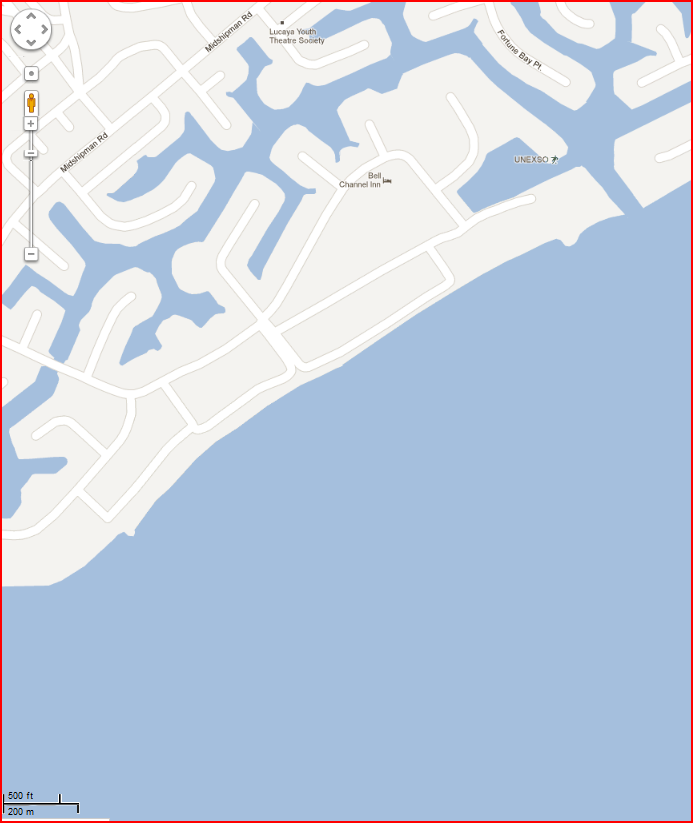 Satellite image of Taino beach area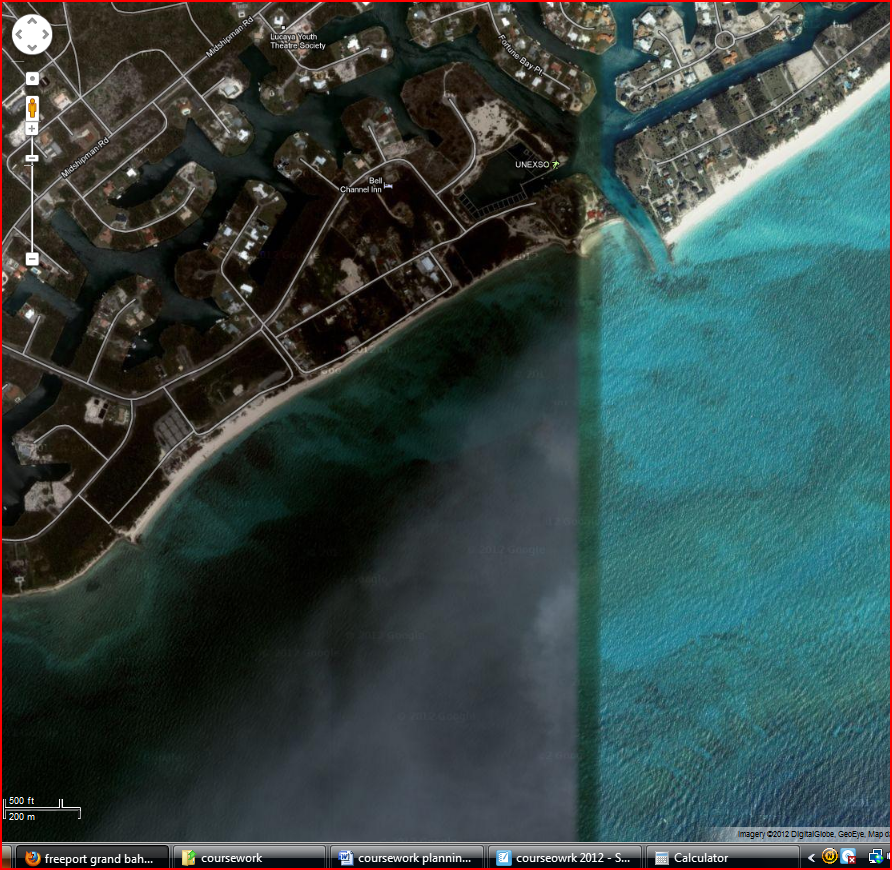 Criterion AFieldwork question and geographic context3 marksCriterion BMethod(s) of investigation3 marksCriterion CQuality and treatment of information collected5 marksCriterion DWritten analysis10 marksCriterion EConclusion2 marksCriterion FEvaluation3 marksCriterion GFormal requirements4 marksTotal 30 marks MarksLevel descriptor0The work does not reach the standard described by the descriptors below.1The fieldwork question is inappropriate, or the geographic context or locational map or relationship to the syllabus is missing.2The fieldwork question is adequate with an acceptable attempt made to place it in its geographic context and relate it to the syllabus. A locational map is presented.3The fieldwork question is well focused with a detailed, accurate explanation of the geographic context and is related to the syllabus. A good locational map is presented.MarksLevel descriptor0The work does not reach the standard described by the descriptors below.1There is only a brief description of the method(s) used for information collection, and the method(s) are generally inappropriate for the investigation of the fieldwork question.2There is an adequate description but limited justification of the method(s) used for information collection. The method(s) used are generally appropriate for the investigation of the fieldwork question.3There is a clear description and justification of the method(s) used for information collection. The method(s) used are well suited to the investigation of the fieldwork question.MarksLevel descriptor0The work does not reach the standard described by the descriptors below.1Limited or inappropriate information has been collected and very little attempt has been made to treat or display the information collected.2Some relevant information has been collected and some attempt has been made to treat or display the information collected.3The information collected is generally relevant to the fieldwork question and allows for some analysis. Limited techniques have been used for both the treatment and display of information collected.4The information collected is generally relevant to the fieldwork question and is sufficient in quantity and quality to allow for analysis. Appropriate techniques have been used for both the treatment and display of information collected.5The information collected is directly relevant to the fieldwork question and is sufficient in quantity and quality to allow for in-depth analysis. The most appropriate techniques have been used effectively for both the treatment and display of information collected.MarksLevel descriptor0The work does not reach the standard described by the descriptors below.1–2The report reveals very limited knowledge and understanding. The approach is descriptive with little or no attempt at analysis.3–4The report reveals some knowledge and understanding. There is an attempt at analysis, which may be incomplete or superficial, making little or no reference to the fieldwork question, geographic context, information collected and illustrative material.5–6The report reveals an adequate level of knowledge and understanding. There is an adequate level of analysis, which generally refers to the fieldwork question, geographic context, information collected and illustrative material.7–8The report reveals a good level of knowledge and understanding. There is a well-reasoned, detailed analysis of the results with references to the fieldwork question, geographic context, information collected and illustrative material. There is an attempt to explain any anomalies in results.9–10The report reveals a very good level of knowledge and understanding. There is a clear and well-reasoned, detailed analysis of the results with strong references to the fieldwork question, geographic context, information collected and illustrative material. The attempt to explain any anomalies in results is good.MarksLevel descriptor0The work does not reach the standard described by the descriptors below.1There is some attempt to draw a conclusion to the fieldwork question, which may not be completely consistent with the analysis.2There is a clear conclusion to the fieldwork question, consistent with the analysis.MarksLevel descriptor0The work does not reach the standard described by the descriptors below.1There is either some attempt to evaluate methods of collecting fieldwork information or some suggestion is made for improvement or extension.2Methods of collecting fieldwork information have been evaluated or there are valid recommendations for improvements or extensions.3Methods of collecting fieldwork information have been evaluated clearly. There are valid and realistic recommendations for improvements or extensions. There may be some suggestions for modifying the fieldwork question.MarksLevel descriptor0The work exceeds the 2,500 word limit or meets none of the other formal requirements.1The work is within the 2,500 word limit and meets one of the other formal requirements.2The work is within the 2,500 word limit and meets two of the other formal requirements.3The work is within the 2,500 word limit and meets three of the other formal requirements.4The work is within the 2,500 word limit and meets the other four formal requirements. 